20.pielikums Ministru kabineta 2013.gada 19.martanoteikumiem Nr.154Auces novada administratīvās teritorijas robežas apraksts                                                                                     (robežas apraksta sagatavošanas datums)Auces novada administratīvās teritorijas robežas karte                                                                                       (robežas kartes sagatavošanas datums)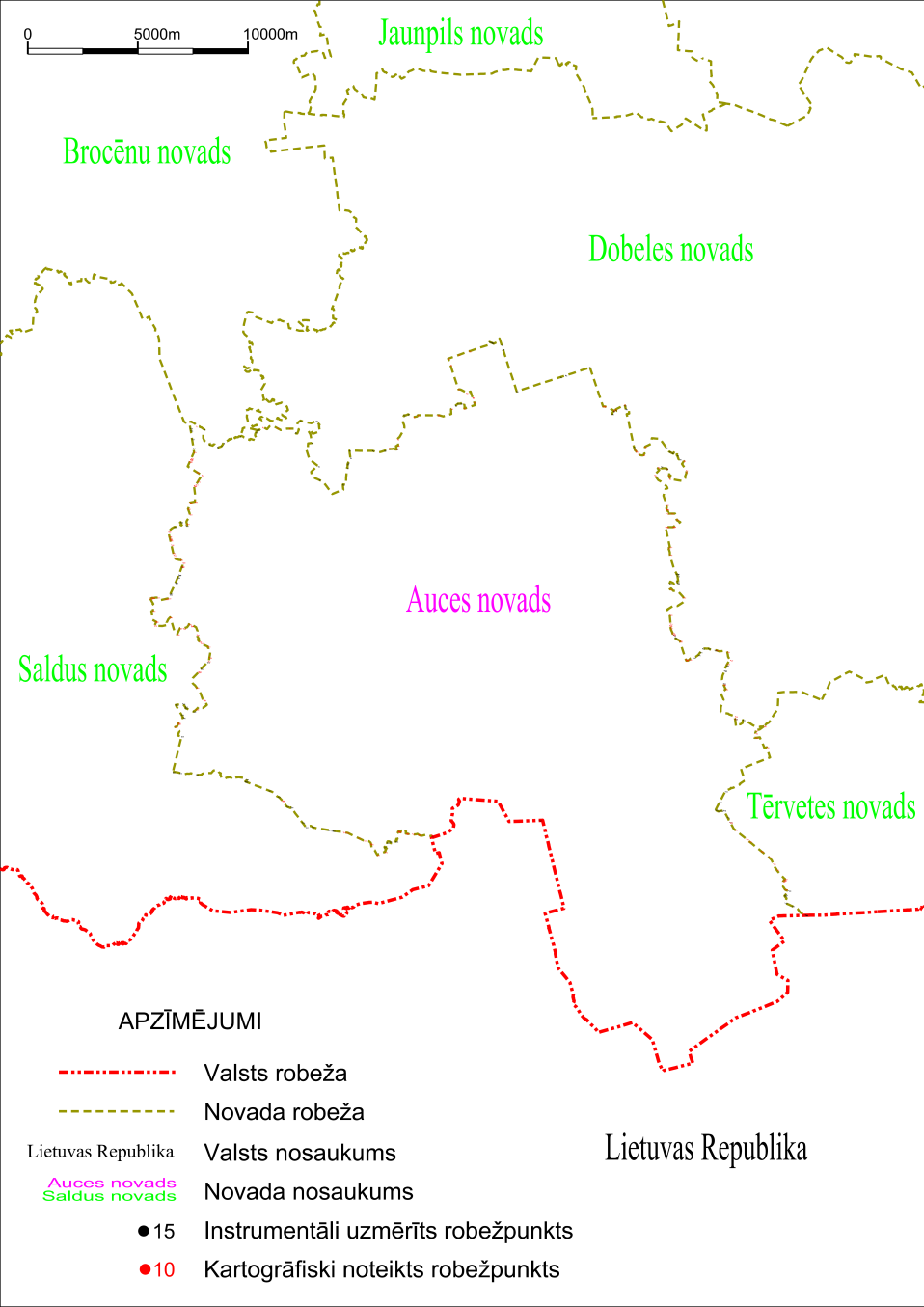 Tieslietu ministra vietā –iekšlietu ministrs R.Kozlovskis              2012.gada 1.oktobrisNr.
p.k.Tās zemes vienības kadastra apzīmējums, pa kuru noteikta administratīvās teritorijas robežaRobežojošās administratīvās teritorijas nosaukums46760010026Saldus novadsBrocēnu novads46760010028Brocēnu novads46760010053Brocēnu novads46760010021Brocēnu novads46760020049Brocēnu novadsDobeles novads46760020043Dobeles novadsBrocēnu novads46760020029Dobeles novads46760020049Dobeles novads46760020016Dobeles novads46760020079Dobeles novads46760020060Dobeles novads46760020073Dobeles novads46640010088Dobeles novads46640010025Dobeles novads46640010040Dobeles novads46640020226Dobeles novads46640020023Dobeles novads46640020226Dobeles novads46640020005Dobeles novads46640020160Dobeles novads46640020226Dobeles novads46640020224Dobeles novads46640020226Dobeles novads46640030079Dobeles novads46640030073Dobeles novads46640030079Dobeles novads46640030041Dobeles novads46640030028Dobeles novads46640030096Dobeles novads46640030029Dobeles novads46640030040Dobeles novads46640030105Dobeles novads46640030040Dobeles novads46640030062Dobeles novads46640040018Dobeles novads46640040066Dobeles novads46640040013Dobeles novads46640040017Dobeles novads46640040080Dobeles novads46640040015Dobeles novads46640040078Dobeles novads46640040023Dobeles novads46640040016Dobeles novads46640040015Dobeles novads46640040040Dobeles novads46640040043Dobeles novads46640040026Dobeles novads46640040008Dobeles novads46640040062Dobeles novads46640049009Dobeles novads46640040045Dobeles novads46640040057Dobeles novads46640040031Dobeles novads46640040059Dobeles novads46500010073Dobeles novads46500010296Dobeles novads46500010050Dobeles novads46500010326Dobeles novads46500010288Dobeles novads46500010115Dobeles novads46500010098Dobeles novads46500010182Dobeles novads46500010181Dobeles novads46500010216Dobeles novads46500010305Dobeles novads46500010311Dobeles novads46500010177Dobeles novads46500010302Dobeles novads46500010124Dobeles novads46500010176Dobeles novads46500010218Dobeles novads46500030067Dobeles novads46500030021Dobeles novads46500030024Dobeles novads46500030065Dobeles novads46500030016Dobeles novads46500030024Dobeles novads46500030028Dobeles novads46500030061Dobeles novadsTērvetes novads46500030050Tērvetes novads46500030061Tērvetes novads46900020081Tērvetes novads46900020089Tērvetes novads46900020146Tērvetes novads46900020110Tērvetes novads46900020129Tērvetes novads46900020002Tērvetes novads46900020010Tērvetes novads46900030010Tērvetes novads46900030006Tērvetes novads46900030012Tērvetes novads46900030054Tērvetes novads46900030043Tērvetes novads46900030013Tērvetes novads46900030043Tērvetes novads46900030049Tērvetes novads46900030052Tērvetes novads46900030028Tērvetes novads46900030059Tērvetes novadsLietuvas Republika46900050179Lietuvas Republika46900040277Lietuvas Republika46900010112Lietuvas Republika46940050466Lietuvas Republika46940060071Lietuvas Republika46940060062Lietuvas RepublikaSaldus novads46940060052Saldus novads46940060025Saldus novads46940060065Saldus novads46940060021Saldus novads46940060037Saldus novads46940060013Saldus novads46940060055Saldus novads46940060016Saldus novads46940060064Saldus novads46940060017Saldus novads46940060010Saldus novads46940030037Saldus novads46940030102Saldus novads46940030049Saldus novads46940030101Saldus novads46940030044Saldus novads46940030043Saldus novads46940030108Saldus novads46940030042Saldus novads46940030093Saldus novads46940030110Saldus novads46940020172Saldus novads46940020058Saldus novads46940020150Saldus novads46940020178Saldus novads46940020303Saldus novads46940020005Saldus novads46940020303Saldus novads46940020178Saldus novads46940020203Saldus novads46940020177Saldus novads46940020062Saldus novads46940020098Saldus novads46940010070Saldus novads46940010034Saldus novads46940010102Saldus novads46940010019Saldus novads46940010068Saldus novads46940010031Saldus novads46940010110Saldus novads46940010032Saldus novads46940010107Saldus novads46940010006Saldus novads46940010086Saldus novads46940010011Saldus novads46940010089Saldus novads46940010013Saldus novads46940010100Saldus novads46940010018Saldus novads46940010105Saldus novads46940010082Saldus novads46940010080Saldus novads46940010121Saldus novads46940010090Saldus novads46940010099Saldus novads46940010067Saldus novads46940010083Saldus novads46940010104Saldus novads46760010030Saldus novads46760010044Saldus novads46760010050Saldus novads46760010024Saldus novads46760010045Saldus novads46760010042Saldus novads46760010023Saldus novads46760010058Saldus novads46760010027Saldus novads46760010026Saldus novads46760010025Saldus novads                 2012.gada 1.oktobris